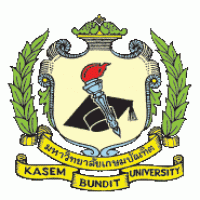 แบบวัดและประเมินผลการเรียนรู้ด้านทักษะการปฏิบัติทางวิชาชีพรายวิชา พย/พว...............................................................ภาคการศึกษา...................ปีการศึกษา....................คำชี้แจง โปรดทำเครื่องหมาย √ ลงในช่องระดับการประเมินโดยมีเกณฑ์การให้คะแนนดังนี้	2	หมายถึง		ปฏิบัติได้ครบถ้วนหรือหรือกึ่งหนึ่งขึ้นไป	1	หมายถึง		ปฏิบัติกึ่งหนึ่งหรือต่ำกว่ากึ่งหนึ่ง	0	หมายถึง		ไม่ปฏิบัติชื่อผู้รับการประเมิน....................................................................ชั้นปีที่ ......................เลขที่..............................ข้อเสนอแนะ....................................................................................................................................................ประเมินโดย	    ผู้เรียน   	  อาจารย์ผู้สอน								........................................ผู้ประเมิน								(......................................)........................................ผู้รับประเมิน								(......................................)								วันที่......เดือน................พ.ศ.................LO ย่อยที่รายละเอียดรายการประเมิน2106.1สามารถปฏิบัติการพยาบาลอย่างเป็นองค์รวมโดยประยุกต์ใช้ศาสตร์และศิลป์ทางการพยาบาล รวมทั้งใช้กระบวนการพยาบาล  หลักฐานเชิงประจักษ์ และการสื่อสารเชิงบำบัดในการพยาบาลบุคคล ครอบครัว และชุมชนสามารถปฏิบัติการพยาบาลอย่างเป็นองค์รวมโดยประยุกต์ใช้ศาสตร์และศิลป์ทางการพยาบาล รวมทั้งใช้กระบวนการพยาบาล  หลักฐานเชิงประจักษ์ และการสื่อสารเชิงบำบัดในการพยาบาลบุคคล ครอบครัว และชุมชน6.16.1.1 การประเมินสภาพผู้ใช้บริการรวมรวมข้อมูลได้ครอบคลุมด้านกาย จิต สังคมและจิตวิญญาณ6.16.1.1 การประเมินสภาพผู้ใช้บริการรวบรวมข้อมูลได้สอดคล้องกับปัญหาและความต้องการของผู้ใช้บริการ6.16.1.1 การประเมินสภาพผู้ใช้บริการบันทึกข้อมูลอย่างเป็นระบบ6.16.1.2 การวินิจฉัยปัญหาทางการพยาบาลวิเคราะห์ข้อมูลโดยใช้องค์ความรู้ในศาสตร์ที่เกี่ยวข้อง6.16.1.2 การวินิจฉัยปัญหาทางการพยาบาลระบุข้อวินิจฉัยทางการพยาบาลได้สอดคล้องกับปัญหาและความต้องการของผู้ใช้บริการอย่างเป็นองค์รวม6.16.1.3 การวางแผนการพยาบาลระบุและจัดลำดับความสำคัญของปัญหาได้อย่างเหมาะสม6.16.1.3 การวางแผนการพยาบาลกำหนดวัตถุประสงค์ได้ถูกต้องสอดคล้องกับปัญหาทางการพยาบาล6.16.1.3 การวางแผนการพยาบาลกำหนดเกณฑ์การประเมินผลการพยาบาลได้ถูกต้องสอดคล้องกับวัตถุประสงค์6.1 (ต่อ)ระบุและจัดลำดับกิจกรรมการพยาบาลได้สอดคล้องกับปัญหาทางการพยาบาลอย่างเป็นองค์รวม6.1 (ต่อ)อธิบายเหตุผลของกิจกรรมการพยาบาลโดยใช้องค์ความรู้ในศาสตร์ที่เกี่ยวข้อง6.1 (ต่อ)6.1.4  การปฏิบัติการพยาบาลปฏิบัติการพยาบาลถูกต้องตามศาสตร์ทางการพยาบาลและประยุกต์ใช้ศาสตร์สาขาที่เกี่ยวข้อง6.1 (ต่อ)6.1.4  การปฏิบัติการพยาบาลปฏิบัติการพยาบาลถูกต้องตามหลักการและเทคนิควิธีปฏิบัติการพยาบาลและเหมาะสมกับผู้ใช้บริการ6.1 (ต่อ)6.1.4  การปฏิบัติการพยาบาลปฏิบัติการพยาบาลด้วยความรอบคอบ คำนึงถึงความปลอดภัยของผู้ใช้บริการ6.1 (ต่อ)6.1.4  การปฏิบัติการพยาบาลปฏิบัติการพยาบาลเพื่อป้องกันการแพร่กระจายเชื้อ6.1 (ต่อ)6.1.4  การปฏิบัติการพยาบาลปฏิบัติการพยาบาลโดยคำนึงถึงศักดิ์ศรีความเป็นมนุษย์และสิทธิผู้ป่วย6.1 (ต่อ)6.1.4  การปฏิบัติการพยาบาลบันทึกการปฏิบัติการพยาบาลตามสภาพปัญหาของผู้ป่วยและความเป็นจริง6.1 (ต่อ)6.1.4  การปฏิบัติการพยาบาลเขียนบันทึกทางการพยาบาลถูกต้องตามรูปแบบคำนึงถึงหลักฐานทางกฎหมาย6.1 (ต่อ)6.1.5 การประเมินผลทางการพยาบาลติดตามผลการปฏิบัติการพยาบาลตามระยะเวลาที่เหมาะสม6.1 (ต่อ)6.1.5 การประเมินผลทางการพยาบาลปรับเปลี่ยนแผน/กิจกรรมการพยาบาลตามผลการประเมิน6.1 (ต่อ)6.1.5 การประเมินผลทางการพยาบาลประเมินผลการพยาบาลตามวัตถุประสงค์และเกณฑ์ที่กำหนด6.2สามารถปฏิบัติการสร้างเสริมสุขภาพการป้องกันโรค การบำบัดทางการพยาบาล การรักษาโรคเบื้องต้น และการฟื้นฟูสุขภาพแก่ผู้ใช้บริการทุกภาวะสุขภาพและทุกกลุ่มวัย รวมทั้งการผดุงครรภ์สามารถปฏิบัติการสร้างเสริมสุขภาพการป้องกันโรค การบำบัดทางการพยาบาล การรักษาโรคเบื้องต้น และการฟื้นฟูสุขภาพแก่ผู้ใช้บริการทุกภาวะสุขภาพและทุกกลุ่มวัย รวมทั้งการผดุงครรภ์6.26.2.1 การสร้างเสริมสุขภาพให้ความรู้แก่ผู้ใช้บริการทุกช่วงวัยให้สามารถดูแลสุขภาพตนเองได้อย่างเหมาะสม6.26.2.1 การสร้างเสริมสุขภาพให้คำปรึกษาแนะนำแก่ผู้ใช้บริการให้เกิดความตระหนักถึงความสำคัญของการดูแลสุขภาพตนเอง6.26.2.1 การสร้างเสริมสุขภาพจัดกิจกรรมส่งเสริมสุขภาพแก่ผู้ใช้บริการได้อย่างเหมาะสมตามบริบท/สถานการณ์6.26.2.1 การสร้างเสริมสุขภาพสนับสนุนให้ผู้ใช้บริการปรับเปลี่ยนพฤติกรรมสุขภาพในทางที่เหมาะสม6.2(ต่อ)6.2.2 การป้องกันโรคประเมินภาวะเสี่ยงที่ทำให้เกิดโรค และความเจ็บป่วยของผู้ใช้บริการ6.2(ต่อ)6.2.2 การป้องกันโรคให้ความรู้แก่ผู้ใช้บริการในการลดความเสี่ยงต่อการเกิดโรค6.2(ต่อ)6.2.2 การป้องกันโรคให้คำแนะนำ/ปรึกษาแก่ผู้ใช้บริการให้ตระหนักถึงความสำคัญของความเสี่ยงต่อการเกิดโรค6.2(ต่อ)6.2.2 การป้องกันโรคปฏิบัติการพยาบาลโดยคำนึงถึงการป้องกันการแพร่กระจายเชื้อโรคได้สอดคล้องกับบริบท6.2(ต่อ)6.2.2 การป้องกันโรคสามารถให้ภูมิคุ้มกันโรคแก่ผู้ใช้บริการตรงตามความเหมาะสมแต่ละช่วงอายุและสภาพปัญหา6.2(ต่อ)6.2.3 การรักษาพยาบาล การบำบัดและบรรเทาอาการประเมินปัญหาสุขภาพของผู้ใช้บริการสอดคล้องกับอาการและโรค6.2(ต่อ)6.2.3 การรักษาพยาบาล การบำบัดและบรรเทาอาการวินิจฉัยปัญหาสุขภาพ ตรงตามอาการและโรคของผู้ใช้บริการ6.2(ต่อ)6.2.3 การรักษาพยาบาล การบำบัดและบรรเทาอาการให้การรักษาเบื้องต้น/ปฐมพยาบาลแก่ผู้ใช้บริการที่สอดคล้องกับอาการและโรค6.2(ต่อ)6.2.3 การรักษาพยาบาล การบำบัดและบรรเทาอาการติดตามและประเมินผลการปฏิบัติการพยาบาลเพื่อลดความรุนแรงของอาการของโรคอย่างต่อเนื่อง6.2(ต่อ)6.2.3 การรักษาพยาบาล การบำบัดและบรรเทาอาการช่วยเหลือแพทย์ในการทำหัตถการ/การรักษาโรค6.2(ต่อ)6.2.3 การรักษาพยาบาล การบำบัดและบรรเทาอาการวางแผนการพยาบาลเพื่อป้องกันภาวะแทรกซ้อนและความรุนแรงตามการดำเนินของโรค6.2(ต่อ)6.2.3 การรักษาพยาบาล การบำบัดและบรรเทาอาการปฏิบัติการพยาบาลเพื่อลดอันตรายแก่ผู้ใช้บริการเมื่อเกิดภาวะแทรกซ้อน6.2(ต่อ)6.2.4 การฟื้นฟูสุขภาพประเมินศักยภาพของผู้ใช้บริการก่อนการวางแผนฟื้นฟูสุขภาพ6.2(ต่อ)6.2.4 การฟื้นฟูสุขภาพดูแลช่วยเหลือผู้ใช้บริการ/จัดกิจกรรมในการฟื้นฟูสุขภาพตามศักยภาพของผู้ใช้บริการ6.2(ต่อ)6.2.4 การฟื้นฟูสุขภาพเปิดโอกาสผู้ใช้บริการและบุคคลในครอบครัว/ผู้ดูแลเข้ามามีส่วนร่วมในการฟื้นฟูสุขภาพ6.2(ต่อ)6.2.4 การฟื้นฟูสุขภาพให้ข้อมูลเกี่ยวกับสถานบริการสุขภาพในชุมชนเพื่อการดูแลอย่างต่อเนื่อง6.3สามารถปฏิบัติการพยาบาลด้วยความเมตตากรุณา เอื้ออาทรโดยยึดมั่นในคุณธรรมจริยธรรม กฎหมายและสิทธิของผู้ป่วยสามารถปฏิบัติการพยาบาลด้วยความเมตตากรุณา เอื้ออาทรโดยยึดมั่นในคุณธรรมจริยธรรม กฎหมายและสิทธิของผู้ป่วย6.3แสดงออกถึงการดูแลเอาใจใส่ผู้ใช้บริการอย่างสม่ำเสมอ6.3แสดงออกถึงความห่วงใย ต่อผู้ใช้บริการอย่างสม่ำเสมอ6.3ใช้คำพูดที่เสริมสร้างความหวัง และมีกำลังใจ6.3ไวต่อความรู้สึก คำพูดและพฤติกรรมของผู้ใช้บริการ6.3สื่อสารกับผู้ใช้บริการด้วยน้ำเสียงสุภาพ นุ่มนวล เป็นมิตร6.3ประเมินสภาพปัญหาและการแก้ไขปัญหาของผู้ใช้บริการอย่างสร้างสรรค์6.3เปิดโอกาสให้ผู้ใช้บริการได้แลกเปลี่ยนข้อมูลกับผู้ให้บริการ6.3ประยุกต์ใช้หลักการทางศาสนาความเชื่อ ให้ผู้ใช้บริการมีความสุขสงบทางกายและใจ6.3ดูแลผู้รับบริการครอบคลุมทั้งร่างกาย จิตใจ จิตสังคมและจิตวิญญาณ6.3ให้ข้อมูลที่เป็นประโยชน์บนพื้นฐานความเป็นจริงกับผู้ใช้บริการ6.3เปิดโอกาสให้ผู้ใช้บริการมีส่วนร่วมในการเลือกและตัดสินใจรับการรักษาด้วยวิธีต่าง ๆ6.3ดูแลโดยคำนึงถึงประโยชน์และตรงตามความต้องการของผู้ใช้บริการ6.3ปฏิบัติการพยาบาลแก่ผู้ใช้บริการทุกคนด้วยความเท่าเทียม6.3ดูแล/ปฏิบัติการพยาบาลภายใต้ขอบเขตความรับผิดชอบชองวิชาชีพพยาบาล6.4สามารถปฏิบัติการพยาบาลโดยคำนึงถึงความเป็นปัจเจกบุคคล ครอบครัว ชุมชนบนพื้นฐานความหลากหลายทางวัฒนธรรมเพื่อส่งเสริมคุณภาพชีวิตสามารถปฏิบัติการพยาบาลโดยคำนึงถึงความเป็นปัจเจกบุคคล ครอบครัว ชุมชนบนพื้นฐานความหลากหลายทางวัฒนธรรมเพื่อส่งเสริมคุณภาพชีวิต6.4เปิดโอกาสและรับฟังความคิดเห็นของผู้ใช้บริการอย่างไม่เร่งรัดยอมรับการกระทำของผู้ใช้บริการ ที่หลากหลายทางวัฒนธรรม ที่ไม่เป็นอันตรายต่อสุขภาพ โดยไม่แสดงความคิดเห็นขัดแย้งปฏิบัติการพยาบาลต่อผู้ใช้บริการโดยเคารพในความแตกต่างระหว่างบุคคลให้การยอมรับและสนับสนุนการปฏิบัติตัวตามบริบทของปัจเจกบุคคลที่ไม่ขัดกับแผนการรักษาเปิดโอกาสให้ผู้ใช้บริการมีทางเลือกในการดูแลตนเอง6.5แสดงภาวะผู้นำในการปฏิบัติงาน สามารถบริหารทีมการพยาบาล ทีมสหสาขาวิชาชีพ ในองค์กรทางสุขภาพแสดงภาวะผู้นำในการปฏิบัติงาน สามารถบริหารทีมการพยาบาล ทีมสหสาขาวิชาชีพ ในองค์กรทางสุขภาพ6.5แสดงความคิดเห็นในการปฏิบัติงาน อย่างมีหลักการและเหตุผล6.5กล้าแสดงความคิดเห็นโต้แย้งในการปฏิบัติงาน อย่างมีหลักการและเหตุผล6.5จูงใจผู้ร่วมงาน หรือผู้อื่น ให้ปฏิบัติตามเป้าหมายที่กำหนด6.5จัดการปัญหาและอุปสรรคให้บรรลุผลตามเป้าหมายที่วางไว้ในการปฏิบัติงานร่วมกับทีมการพยาบาล/ทีมสหสาขาวิชาชีพ6.5จัดการปัญหาและอุปสรรคให้บรรลุผลตามเป้าหมายที่วางไว้ ในการทำงานทุกบริบทของหน่วยบริการสุขภาพ